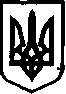 У К Р А Ї Н АНОВООДЕСЬКА МІСЬКА РАДАМИКОЛАЇВСЬКОГО РАЙОНУ МИКОЛАЇВСЬКОЇ ОБЛАСТІРІШЕННЯ Від 21 січня 2021 року    	         Нова Одеса    				  № 19ІV сесія  восьмого скликання   Про передачу нерухомого майна на балансвідділу культури, молоді та спорту Новоодеської міської радиКеруючись підпунктами 29 та 31 пункту 1 статті 26, статтями 29 та 60 Закону України «Про місцеве самоврядування в Україні», розглянувши клопотання відділу культури, молоді та спорту Новоодеської міської ради, Новоодеська міська рада:ВИРІШИЛА:Передати майно Новоодеської міської ради на баланс відділу культури, молоді та спорту Новоодеської міської ради  комунальне майно Новоодеської міської ради, а саме:-   Комплекс будівель та споруд районного будинку культури за адресою м. Нова Одеса, вул. Центральна, 223;- Новоодеська дитяча музична школа за адресою м. Нова Одеса, вул. Центральна, 201;- Нежитловий об’єкт районна центральна бібліотека за адресою м. Нова Одеса, вул. Центральна, 181;- Майновий комплекс нерухомого майна за адресою м. Нова Одеса, вул. Центральна, 161;- Нежитлова будівля, дитяча юнацька спортивна школа за адресою м. Нова Одеса, вул. Кухарєва, 1;- Комплекс будівель та споруд районного стадіону «Колос» за адресою м. Нова Одеса, вул. Кухарєва, 52;- Будівля дитячо-юнацької спортивної школи з важкої атлетики за адресою м. Нова Одеса, вул. Кухарєва, 52 а;- Міська дитячо-юнацька спортивна школа за адресою м. Нова Одеса, вул. Малиновського, 17.2. Приймання – передачу комунального майна здійснити згідно чинного законодавства.3. Контроль за виконанням даного рішення покласти на постійну комісію з питань бюджету та планування соціально-економічного розвитку та постійну комісію з питань комунальної власності благоустрою та інвестицій.Міський голова                                                              О. Поляков